Columbia University	   in the City of New York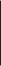 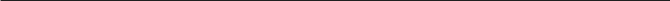 Purchasing Office         1700 Broadway, 11th Floor  ∙  MC 7501 ∙   New York, NY 10019Sole/Single Source Justification FormTo:	Purchasing Office	  Requisition #:   ___________   Department #:  ___________Discussion/Description (Purchase requirement/need, specification and purpose):_______________________________________________________________	      ______________________________________________________________________________________________________________________________	      ______________________________________________________________________________________________________________________________	      _______________________________________________________________Justification:_______________________________________________________________	      ______________________________________________________________________________________________________________________________	      ______________________________________________________________________________________________________________________________	      _______________________________________________________________Cost Effectiveness/Reasonableness/Funding/Price Competitiveness:_______________________________________________________________	      ______________________________________________________________________________________________________________________________	      ______________________________________________________________________________________________________________________________	      _______________________________________________________________Signature Requisitioner:____________________		Date:	__________________Name of Requisitioner: ____________________		Email:	__________________Title:	____________________				Phone:	__________________If the total dollar amount of the requisition is $25,000 and over please have this form signed by your Vice President, Dean, Chair, or their senior financial officer.TO BE COMPLETED BY THE VICE PRESIDENT, DEAN, CHAIR OR THEIR SENIOR FINANCIAL OFFICER.I have reviewed the requisition and all supporting documentation, including this form.  I consider the request appropriate and policy compliant, and support the request to use this vendor.Signature:	____________________			Date:	__________________Name: 		____________________			Email:	__________________Title:		____________________			Phone:	__________________PURCHASING DEPARTMENTBuyer Name:	____________________	Signature:  ____________________	Date: ___________